План-конспект урока английского языка в 5 классеТип: комбинированныйТема: Мой любимый праздник. Говорение (диалогическая и монологическая речь)Цель: формирование навыков диалогической и монологической речи.Задачи:создать условия для формирования навыков диалогической речи;создать условия для формирования навыков монологической речи;создать условия для развития памяти учащихся.Оборудование: ноутбук, мультимедийная установка.Дидактическое оснащение: учебник, презентация Power Point, наглядный материал.Ожидаемый результат: к концу урока учащиеся смогут рассказывать о любимых праздниках.Приложение 1Приложение 2INVITE  FRIENDS_______________________________________________________________________________INVITE RELATIVES____________________________________________________________________________________WATCH A PARADE____________________________________________________________________________________GET  PRESENTS______________________________________________________________________________WATCH  FIREWORKS______________________________________________________________________________SEND  CARDS_________________________________________________________________________________LIGHT  CANDLES
_________________________________________________________________________________WISH  HAPPINESS
______________________________________________________________________________PAINT  EGGS________________________________________________________________________________DECORATE______________________________________________________________________________PULL  CRACKERS----------------------------------------------------------------------------------------------------------------------------SING  CAROLS
-------------------------------------------------------------------------------------------------------------------------HANG  STOCKINGS------------------------------------------------------------------------------------------------------------------------Приложение 31. When do we celebrate this holiday?2. What do we usually do on this holiday?The plan.1 My favourite holiday is …2 We celebrate … 3We usually have dinner,…4 This holiday is interesting and …__________________________________________________________1. When do we celebrate this holiday?2. What do we usually do on this holiday?The plan.1 My favourite holiday is …2 We celebrate … 3We usually have dinner,…4 This holiday is interesting and …__________________________________________________________When do we celebrate this holiday?What do we usually do on this holiday?The plan.1 My favourite holiday is …2 We celebrate … 3We usually have dinner,…4 This holiday is interesting and …__________________________________________________________When do we celebrate this holiday?What do we usually do on this holiday?The plan.1 My favourite holiday is …2 We celebrate … 3We usually have dinner,…4 This holiday is interesting and …Приложение 4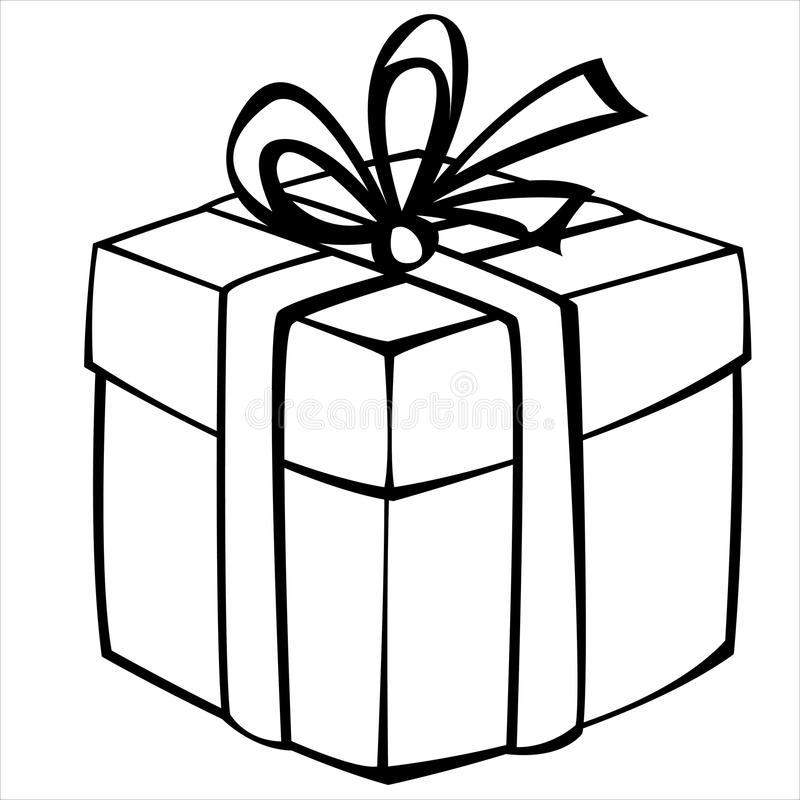 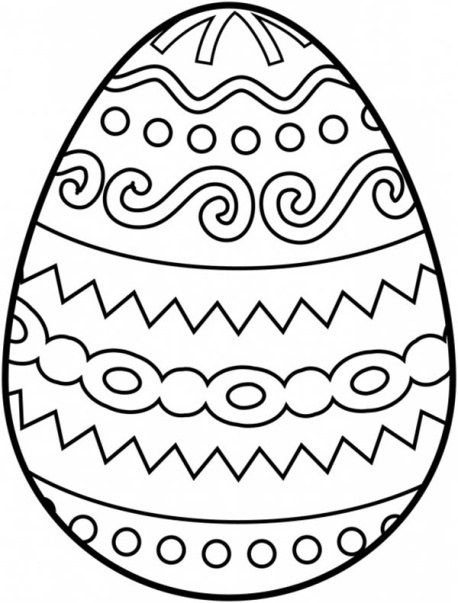 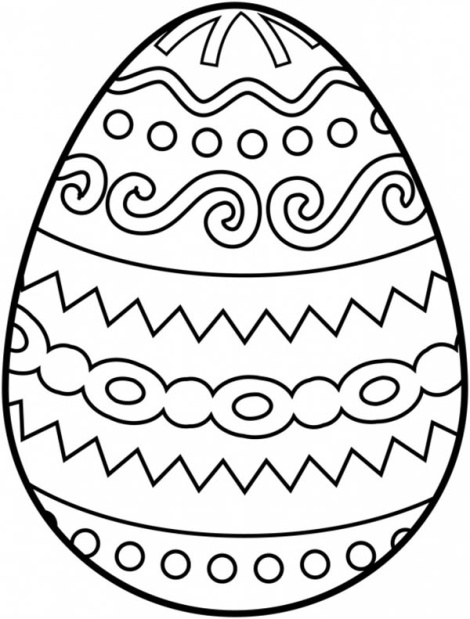 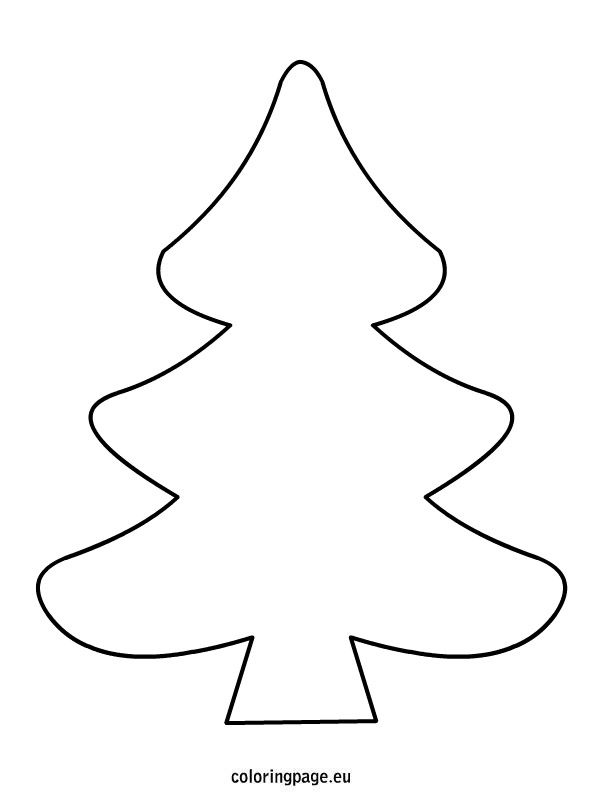 ЭтапСодержание этапаПед. модПримечания1. Орг. момент2. Оперативно –познавательный.3. Подведение итогов и выставление отметокПриветствие, установка эмоционального контакта,  установка связи с предыдущим уроком, целеполагание. Good morning, boys and girls! I am glad to see you.  How are you? Are you OK? What date is it today? Well, look at the screen, please. I want you to tell me what the topic of our lesson is. Well done. The topic of our lesson is «My favourite holiday» and by the end of the lesson you will be able to tell me about your favourite holidays. 2.1 Фонет. – грамм. разминкаNow, pay attention to the screen and to the blackboard. You will see some holidays on the screen and some dates on the blackboard. You have to choose the necessary date and answer the first question. (When do we celebrate this holiday?)New Year’s Day, Christmas, Easter, St. Valentine’s Day, Halloween.Проверка д/з: Now, let’s check your homework. What was your homework for today? P.120, ex. 2.Answer the questions to the text and let’s discuss the holiday described in this text.Well, everything is ok.  Let’s practice your speech more. Look at the cards and say the sentences about celebrating these holidays in our country and in Great Britain. (Даю устный образец). Приложение 12.2 Физкульт. минуткаУчащиеся на протяжении урока ходят к доске для выполнения заданий и презентации своих высказываний на английском языке, что и является физической активностью на уроке.Let’s continue. Look at the blackboard. We are going to revise some word combinations. Приложение 2 We can use them to say what we can do to celebrate these holidays. Choose the holiday and answer the question. (What do you usually do on this holiday?) (Даю устный образец) Приложение  3And, finally, sum everything up, choose the holiday and tell us about this holiday. (Даю устный образец  и наглядный план).  Приложение  3When the lesson is practically over I have got one question. What can you do now? Your marks are…3.1 Дом. заданиеI won’t give you any homework. I want you to have a rest and celebrate New Year and Christmas.3.2 РефлексияAnd I want you to wish happiness to me or to your classmates. (Раздаю картинки для пожеланий, учащиеся пишут на английском языке пожелания и зачитывают). Приложение   4Have you got any questions? Are you OK? Well, the lesson is over, you are free.T – ClT – P,P – T,Cl, PP1 – P2Самостоятельно  определяют тему урока    Использование раздаточного материалаУчащиеся физически активны в течение всего урокаИспользование раздаточного материалаИспользование раздаточного материалаBritish people In our country people celebrate New Year’s Day Christmas Easter Halloween St. Valentine’s Day        in January in December in March  or April in October in February